ThemeThe themes for the month of October are Dino Time & Let’s Pretend. The classrooms will participate in various activities, song, stories all related to this month’s theme.Please feel free to discuss this month’s theme at home with your family and share what you’ve done with us.Look Who’s Celebrating A Birthday!Periece G. 5th (3yrs old)HAPPY BIRTHDAY!!Halloween PartyOn Thursday Oct 30th we will be having a Halloween Party. We are asking for all participating to wear a costume.  Due to covid-19 we will not be accepting any candies from home. The center will be providing all treats and goodies for our students to enjoy. If you have any questions please contact Ms. Nesia @414-539-3716Upcoming Holiday ClosingsWe will be closed Wednesday Nov. 25-27Thanksgiving BreakScholastic Books!!!We will be taking orders for scholastics books; Choose from a variety a wonderful affordable books. Teachers choice “The Biggest Apple Ever” and “Duck On A Tractor” cost for each book $2.00. Let us help you build your child’s library by ordering a book today. Orders and money will be due Friday Oct 9th. Friendly RemindersAs the weather is changing and colds are more common during this time of the year. We here at the center want to keep a healthy environment and prevent the spread of illnesses. The common cold can be spread through sneezing and coughing which spreads the virus to hands, hard surfaces, toys, books etc. All staff and children are asked to wash hands after coughing, sneezing and wiping their nose. All items that have been contaminated are removed immediately and sanitized right away before being used again. However we need you as the parent to assist by keeping your child home when they aren’t feeling well. Illness is no fun for anyone and we do understand that this can be overwhelming, but our concern is for the well-being of all students and staff.Cooking With Kids!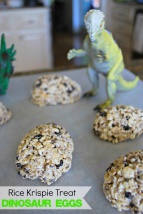 Ingredients:3 tablespoons of butter5 cups of mini marshmallows6 cups of Rice Krispies6 Oreo cookiesEgg shaped mold (optional)Directions:To create a speckled look, just add some crushed Oreos to your Rice Krispie Treat mixture.Before you start, crush 6 Oreos in a zip top bag. You don’t need to crush them into a fine powder as the larger chunks of cookie will create a nice texture to the treat.Melt the butter in the microwave in a large bowl. Remove from microwave and stir in 5 cups of marshmallows.Return bowl to microwave and heat for 45 seconds. Stir and heat for another 45 seconds or until the marshmallow mixture is smooth.Pour over 6 cups of Rice Krispies. You can also just pour the cereal into the marshmallow mixture if you used a big enough bowl. Add in your 6 crushed Oreos and stir together until well combined.If you have an egg mold, grease it with cooking spray, and scoop the Rice Krispie mixture into it to make an egg shape and then slide out to cool. If you don’t have an egg mold, you can just form an egg with your hands.Contact InformationAdministrator: Ms. Jovinia GilbertDirector: Ms. Jenesia GilbertPhone: (414) 539-3716Fax: (414) 539-3717 Email: justatouchoflovecdc@yahoo.comWebsite: www.justatouchoflovecdc.com